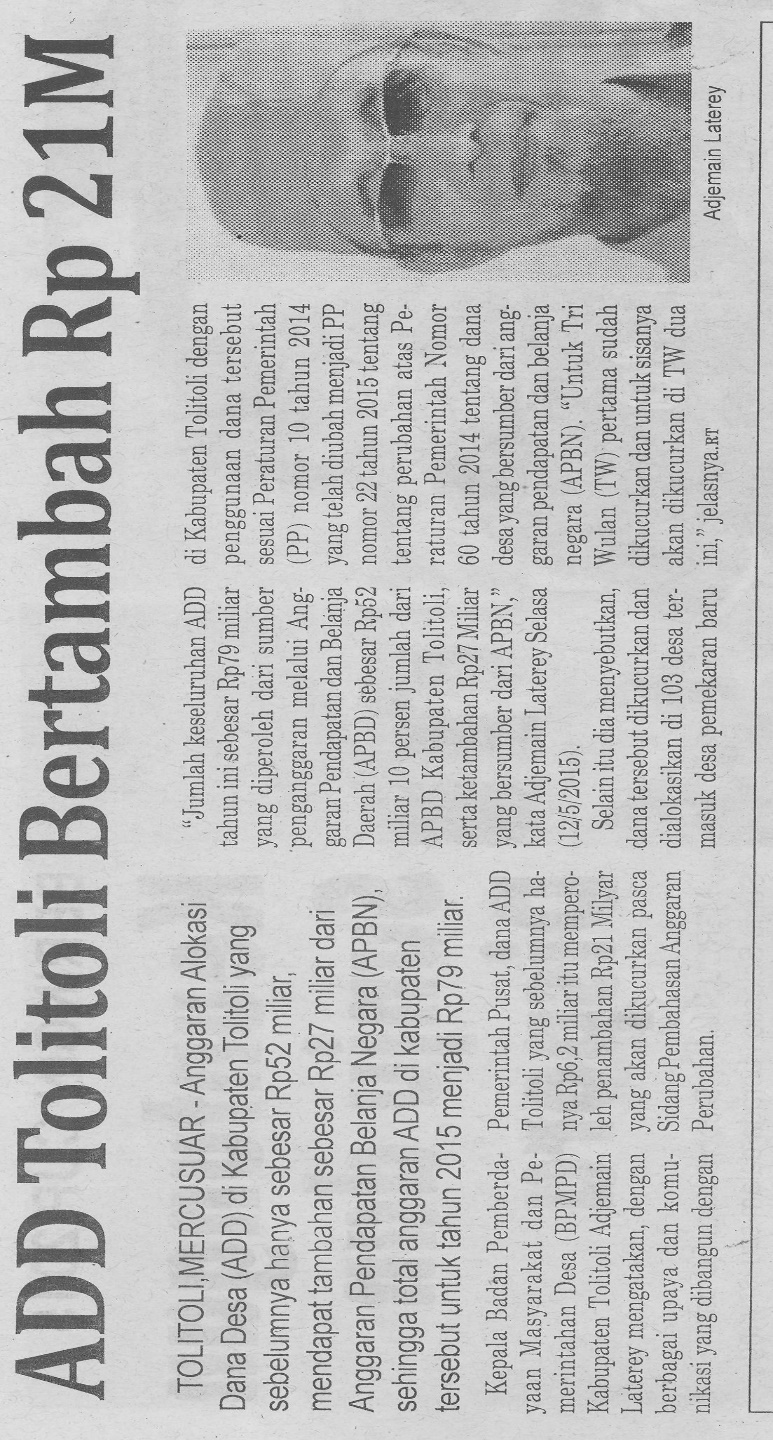 Harian    :MercusuarKasubaudSulteng 1Hari, tanggal:Rabu, 13 Mei 2015KasubaudSulteng 1Keterangan:ADD Tolitoli Bertambah Rp 21MKasubaudSulteng 1Entitas:TolitoliKasubaudSulteng 1